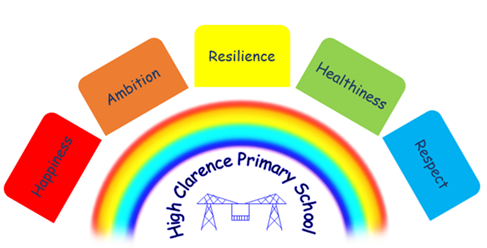 28th April 2023Dear Parents/CarersBank Holidays This is a reminder that school is closed on Monday, 1st May for May bank holiday and Monday, 8th May for the Coronation bank holiday. School is open as normal from Tuesday to Friday on those weeks.UniformThe wearing of uniform has improved throughout school and we thank you for your support with this. We hope this continues in the future.Please remember we have ‘pre-loved’ uniform in school and also clothing that has been donated to school from Asda, Tesco etc. This clothing is all free and you are welcome to come into school to see if there is anything there that you can use. This would also help school as we do have limited storage space. The clothes consist of sweatshirts, polo shirts, boys and girls trousers/leggings/shorts. We also have a lot of school Summer dresses which will be ideal for the warm weather when it arrives!!If a child does not come to school wearing a royal blue or school sweatshirt or dark leggings/trousers they will be offered one to wear for the day from our pre-loved uniform.  Attendance/PunctualitySchool attendance continues to improve, thank you for supporting school with this.  However we need to improve on punctuality. It is very important that your child is on time for school in order for them to get the most out of their learning and a prompt start to their lessons each morning. School gates open at 8.40 a.m. and children should be in their classes for registration at 8.45 a.m.  We will be monitoring this over the next couple of weeks.King’s CoronationWe are going to have a picnic and take part in some activities on Friday, 5th May 2023 to celebrate the King’s Coronation. Your child can come in non-uniform on the day or wear something red, white or blue. If your child has a school dinner they will be provided with a picnic lunch. If your child is normally on packed lunch and you would like school to supply a picnic lunch on this day please let us know.Caretakers retirementMr Fred Gibbon, our caretaker is retiring on 23rd June 2023. He has been a great asset to the school and we will miss him but wish him well in his retirement. A new caretaker has been appointed and will commence work in June.Polling StationSchool will be used as a Polling Station on Thursday, 4th May but we will remain open as usual. The Polling Station will be situated in the Family Room and the general public will be using the Early Years entrance. For this day only the alternative entrance to Early Years will be used by parents/children. Holiday ClubThe family holiday club held in the half term on 3rd and 4th April was really successful. The first day was in school with a sports coach and on the second day everyone visited Newham Grange Farm.  The feedback was really good and everyone enjoyed it.Another family holiday club is to be arranged for the 1st, 2nd and 3rd August. The first 2 days will be in school and then it will be a day out on the 3rd day.These clubs are free and lunch is provided. Further details will follow with regards to the August dates.Coffee Morning/Stay and Play
Family Learning came along to the coffee morning on 27th April and everyone there took part in a Crafty Maths session. This was a success and enjoyed by all who attended. We had a good turn-out and bacon butties and refreshments were served to all. At the next coffee morning, Stockton Parent Carer Forum will be there to meet and chat with any parents/carers of children with special educational needs or disabilities. See picture below:As usual everyone is welcome to come along and join us.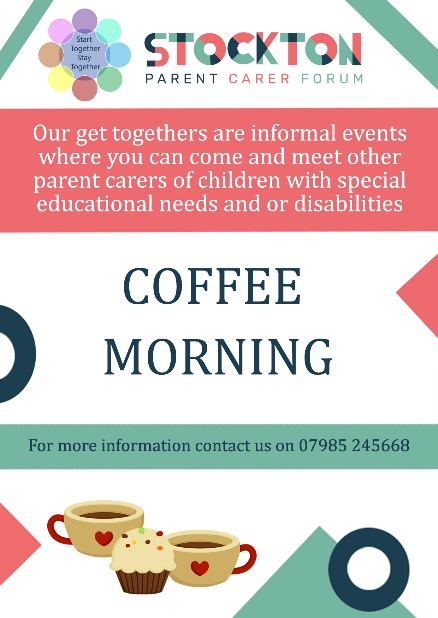 Bench for MargaretAs many of you will know Margaret Owens worked in school for many years and was loved by everyone who knew her. Sadly she passed away last year. Her family have very kindly donated a bench to school in her memory. It was delivered today and her son Neil will be putting a plaque on it to remember her by. We feel that this is such a lovely thoughtful donation from the family and a wonderful way to honour a lovely lady.The children have already enjoyed sitting on it!N CaraherHeadteacherDates for your Diary DateEventMonday, 1st MaySchool closed for May Bank holidayThursday, 4th MayPolling day school open as usualCoffee morning in school (every Thursday morning 8.45 – 10.45 a.m.)Friday, 5th MayPicnic and activities for King’s Coronation – non uniform dayMonday, 8th MaySchool closed for King Charles III CoronationTuesday, 9th MayYear 6 SATS startFriday, 26th MayBreak up for half termMonday, 5th JuneSchool re-opensWednesday, 20th JulySchool closed for PD dayThursday, 21st JulySummer holidays commence